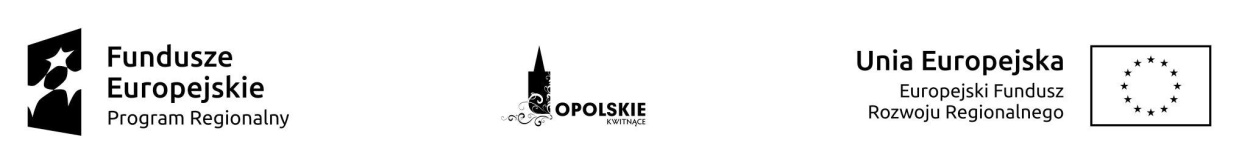 ZMIANA ( zmiany dokonane w dniu 10.08.2020 r. )Załącznik nr 12 do SIWZ OPIS PRZEDMIOTU ZAMÓWIENIA ( Wymagania sprzętowe / załącznik asortymentowy ) Serwer wirtualizacyjny – 3 sztuki.Oferowany model, PartNumber, producent: …………………………………………………………………..Wymagania szczegółowe:Biblioteka taśmowa – 1 sztukaOferowany model, PartNumber, producent: …………………………………………………………………..Wymagania szczegółowe:Macierz dyskowa – 1 sztukaOferowany model, PartNumber, producent: …………………………………………………………………..Wymagania szczegółowe:Przełącznik sieciowy + Moduły SFP – 1 sztukaOferowany model, PartNumber, producent: …………………………………………………………………..Wymagania szczegółowe:Zestaw komputerowy – typ 1 – 102 sztukiOferowany model, PartNumber, producent: …………………………………………………………………..Wymagania szczegółowe:Zestaw komputerowy – typ 2 – 2 sztukiOferowany model, PartNumber, producent: …………………………………………………………………..Wymagania szczegółowe:Monitor – typ 1 – 102 sztukiOferowany model, PartNumber, producent: …………………………………………………………………..Wymagania szczegółowe:Monitor – typ 2 – 4 sztukiOferowany model, PartNumber, producent: …………………………………………………………………..Wymagania szczegółowe:Drukarka – 55 sztukOferowany model, PartNumber, producent: …………………………………………………………………..Wymagania szczegółowe:Urządzenie wielofunkcyjne – typ 1 – 17 sztukOferowany model, PartNumber, producent: …………………………………………………………………..Wymagania szczegółowe:Urządzenie wielofunkcyjne – typ 2 – 1 sztukaOferowany model, PartNumber, producent: …………………………………………………………………..Wymagania szczegółowe:Czytnik OCR – 6 sztukOferowany model, PartNumber, producent: …………………………………………………………………..Wymagania szczegółowe:Czytnik kodów kreskowych – 14 sztukOferowany model, PartNumber, producent: …………………………………………………………………..Wymagania szczegółowe:Drukarka opasek na rękę – 4 sztukiOferowany model, PartNumber, producent: …………………………………………………………………..Wymagania szczegółowe:Czytnik kart kryptograficznych, karta i certyfikat – 10 sztukOferowany model, PartNumber, producent: …………………………………………………………………..Wymagania szczegółowe:Opaski dla dorosłych - 10 kpl.Opaski dla dzieci - 10 kpl.Opaski dla niemowląt - 5 kpl.Zasilacz awaryjny – 48 sztukOferowany model, PartNumber, producent: …………………………………………………………………..Wymagania szczegółowe:Zasilacz awaryjny TYP 2 - 2 szt.Oferowany model, PartNumber, producent: …………………………………………………………………..Wymagania szczegółowe:Automatyczny przełącznik źródeł zasilania - 1 szt.Oferowany model, PartNumber, producent: …………………………………………………………………..Wymagania szczegółowe:Listwy zasilające – 55 sztukOferowany model, PartNumber, producent: …………………………………………………………………..Wymagania szczegółowe:Serwerowe oprogramowanie systemowe – 1 kompletOferowany model, PartNumber, producent: …………………………………………………………………..Wymagania szczegółowe:System Bazy Danych – 1 kompletOferowany model, PartNumber, producent: …………………………………………………………………..Wymagania szczegółowe:Oprogramowanie antywirusowe – 106 stacji i 30 serwerówOferowany model, PartNumber, producent: …………………………………………………………………..Wymagania szczegółowe:Specyfikacja produktowa oprogramowania antywirusowego chroniącego stacje robocze i serwery plikówPełne wsparcie dla systemów Windows: 10, 8.x, 7, Vista (min. SP1).Pełne wsparcie dla systemów Windows Server: 2019, 2016, 2012 R2, 2012, 2008 R2, 2008, 2003.Wsparcie dla systemów XP SP3 32-bit, Linux 32/64-bit, OS X (tylko klient).Interfejsy programu, pomoce i podręczniki w języku polskim.Pomoc techniczna w języku polskim.Ochrona przed zagrożeniami typu 0-day na poziomie co najmniej 96,6% we wszystkich testach niezależnej organizacji AV-TEST przeprowadzonych w latach 2016 - 2018.Ochrona antywirusowaPełna ochrona przed wirusami, trojanami, robakami i innymi zagrożeniami.Wykrywanie i usuwanie niebezpiecznych programów: adware, spyware, scareware, phishing, hacktools itp.Wbudowana technologia do ochrony przed rootkitami wykrywająca aktywne i nieaktywne rootkity.Moduł do ochrony przed exploitami (ataki 0-day).Moduł do ochrony przed ransomware.Mechanizm ochrony przed zamaskowanym złośliwym kodem wykorzystujący sieć neuronową opartą o algorytmy adaptacyjne.Klient oprogramowania antywirusowego dla stacji roboczych z systemami Linux.Klient oprogramowania antywirusowego dla linuksowych serwerów Samba.Skanowanie w czasie rzeczywistym otwieranych, zapisywanych i wykonywanych plików.Dwa niezależne skanery antywirusowe (nie heurystyczne!) z dwoma niezależnymi bazami sygnatur wirusów wykorzystywane przez skaner dostępowy, skaner na żądanie oraz skaner poczty elektronicznej.Możliwość konfiguracji programu do pracy z jednym skanerem i dwoma skanerami antywirusowymi jednocześnie.Dodatkowy i niezależny od skanerów plików, trzeci skaner poczty oparty o technologię cloud security.Możliwość wykluczenia ze skanowania skanera dostępowego: napędów, katalogów, plików lub procesów.Możliwość skanowania całego dysku, wybranych katalogów lub pojedynczych plików na żądanie lub według harmonogramu.Możliwość utworzenia wielu różnych zadań skanowania według harmonogramu (np.: co godzinę, po zalogowaniu, po uruchomieniu komputera). Każde zadanie może być uruchomione z innymi ustawieniami (metody skanowania, obiekty skanowania, czynności, rodzaj plików do skanowania, priorytet skanowania).Skanowanie na żądanie pojedynczych plików lub katalogów przy pomocy skrótu w menu kontekstowym.Technologia zapobiegająca powtórnemu skanowaniu sprawdzonych już plików, przy czym maksymalny czas od ostatniego sprawdzenia pliku nie może być dłuższy niż 4​tygodnie,​ niezależnie od tego czy plik był modyfikowany czy nie.Możliwość określania poziomu obciążenia procesora podczas skanowania na żądanie i​według​ harmonogramu.Możliwość skanowania dysków sieciowych i dysków przenośnych.Rozpoznawanie i skanowanie wszystkich znanych formatów kompresji.Możliwość definiowania listy procesów, plików, folderów i napędów pomijanych przez skaner dostępowy.Możliwość przeniesienia zainfekowanych plików i załączników poczty w bezpieczny obszar dysku (do katalogu kwarantanny) w celu dalszej kontroli. Pliki muszą być przechowywane w katalogu kwarantanny w postaci zaszyfrowanej.Skanowanie i oczyszczanie poczty przychodzącej POP3 w czasie rzeczywistym, zanim zostanie dostarczona do klienta pocztowego zainstalowanego na stacji roboczej (niezależnie od konkretnego klienta pocztowego).Automatyczna integracja skanera POP3 z dowolnym klientem pocztowym bez konieczności zmian w konfiguracji.Możliwość definiowania różnych portów dla POP3, SMTP i IMAP na których ma odbywać się skanowanie.Możliwość opcjonalnego dołączenia informacji o przeskanowaniu do każdej odebranej wiadomości e-mail lub tylko do zainfekowanych wiadomości e-mail.Dodatek do aplikacji MS Outlook umożliwiający podejmowanie działań związanych z ochroną z poziomu programu pocztowego.Dodatek do aplikacji MS Outlook umożliwia ponowne skanowanie wszystkich nieprzeczytanych wiadomość znajdujących się w skrzynceSkanowanie ruchu HTTP na poziomie stacji roboczych. Zainfekowany ruch jest automatycznie blokowany a użytkownikowi wyświetlane jest stosowne powiadomienie.Dedykowany moduł chroniący przeglądarki przed szkodnikami atakującymi sesje z​bankami​ i sklepami online.Automatyczna integracja z dowolną przeglądarką internetową bez konieczności zmian w konfiguracji.Możliwość definiowania różnych portów dla HTTP, na których ma odbywać się skanowanie.Ochrona przed stronami phishingowymi działającymi przy użyciu protokołów HTTP i​ HTTPS​.Możliwość ręcznego wysłania próbki nowego zagrożenia z katalogu kwarantanny do laboratorium producenta.Dane statystyczne zbierane przez producenta na podstawie otrzymanych próbek nowych zagrożeń powinny być w pełni anonimowe.Możliwość automatycznego wysyłania powiadomienia o wykrytych zagrożeniach do dowolnej stacji roboczej w sieci lokalnej.W przypadku wykrycia zagrożenia, ostrzeżenie może zostać wysłane do użytkownika i/lub administratora poprzez e mail.Możliwość zabezpieczenia hasłem dostępu do opcji konfiguracyjnych programu.Aktualizacja dostępna z bezpośrednio Internetu lub offline – z pliku pobranego zewnętrznie.Obsługa pobierania aktualizacji za pośrednictwem serwera proxy.Możliwość określenia częstotliwości aktualizacji w odstępach 1 godzinowych.Możliwość samodzielnej aktualizacji sygnatur wirusów ze stacji roboczej (np. komputery mobilne).Program wyposażony w tylko w jeden serwer skanujący uruchamiany w pamięci,z​którego​ korzystają wszystkie funkcje systemu (antywirus, antyspyware, metody heurystyczne, skaner HTTP).Możliwość ukrycia programu na stacji roboczej przed użytkownikiem.Kontrola zachowania aplikacji (Behaviour Blocking) do wykrywania podejrzanie zachowujących się aplikacji.Skanowanie w trybie bezczynności - pełne skanowanie komputera przynajmniej raz na2​tygodnie​ uruchamiane i wznawiane automatycznie, podczas gdy nie jest on używany.Ochrona przed urządzeniami podszywającymi się pod klawiatury USB.Agentowa ochrona maszyn wirtualnych wykrywająca znane i nieznane zagrożenia przy użyciu zdalnego serwera skanowania oraz technologii proaktywnych.Agent ochrony maszyn wirtualnych delegujący zlecenie skanowania do wirtualnego serwera skanowania.Wirtualny serwer skanowania dostarczony w formie gotowego obrazu (appliance) dla środowisk HyperV oraz VMware.Zdalne administrowanie ochronąIntegracja z Active Directory – import kont komputerów i jednostek organizacyjnych.Ochrona dla urządzeń z systemem Android.Zarządzanie urządzeniami z systemem iOS.Opcja automatycznej instalacji oprogramowania klienckiego na wszystkich podłączonych komputerach Active Directory.Zdalna instalacja i centralne zarządzanie klientami na stacjach roboczych i serwerach Windows.Zdalna instalacja i centralne zarządzanie klientami Linux / OS X.Do instalacji zdalnej i zarządzania zdalnego nie jest wymagany dodatkowy agent.Na​końcówkach​ zainstalowany jest sam program antywirusowy.Możliwość zarządzania ochroną urządzeń mobilnych z poziomu konsoli (przynajmniej aktualizacje, ochronę przeglądarek, skanowania zasobów, synchronizacji raportów).Możliwość kontekstowego zastosowania ustawień danej stacji dla całej grupy.Możliwość eksportu/importu ustawień dla stacji/grupy stacji.Możliwość zarządzania dowolną ilością serwerów zarządzających z jednego okna konsoli.Możliwość zarządzania różnymi wersjami licencyjnymi oprogramowania producentaz​jednego​ okna konsoli.Możliwość tworzenia hierarchicznej struktury serwerów zarządzających (serwer głównyi​serwery​ podrzędne).Możliwość zainstalowania zapasowego serwera zarządzającego, przejmującego automatycznie funkcje serwera głównego w przypadku awarii lub odłączenia serwera głównego.Możliwość zdalnego zarządzania serwerem spoza sieci lokalnej przy pomocy połączenia VPN.Możliwość zdalnego zarządzania serwerem centralnego zarządzania przez przeglądarki internetowe (z sieci lokalnej i spoza niej).Możliwość zdalnego zarządzania serwerem centralnego zarządzania przez urządzenia mobilne (smartfony, tablety) oparte o system Android (z sieci lokalnej i spoza niej).Możliwość zarządzania ochroną sieci wielu usługobiorców z poziomu jednej instancji serwera zarządzającego.Szyfrowanie komunikacji między serwerem zarządzającym a klientami.Możliwość uruchomienia zdalnego skanowania wybranych stacji roboczych.Możliwość sprawdzenia z centralnej konsoli zarządzającej stanu ochrony stacji roboczej (aktualnych ustawień programu, wersji programu i bazy wirusów, wyników skanowania).Możliwość przeglądania list programów zainstalowanych na stacjach/serwerach (nazwa, wersja, producent, data instalacji).Możliwość stworzenia białej i czarnej listy oprogramowania, i późniejsze filtrowaniew​poszukiwaniu​ stacji je posiadających.Odczyt informacji o zasobach sprzętowych stacji (procesor i jego taktowanie, ilość pamięci RAM i ilość miejsca na dysku/partycji systemowej).Możliwość centralnej aktualizacji stacji roboczych z serwera w sieci lokalnej lub Internetu.Możliwość skanowania sieci z centralnego serwera zarządzającego w poszukiwaniu niezabezpieczonych stacji roboczych.Możliwość tworzenia grup stacji roboczych i definiowania w ramach grupy wspólnych ustawień konfiguracyjnymi dla zarządzanych programów.Możliwość zmiany konfiguracji na stacjach i serwerach z centralnej konsoli zarządzającej lub lokalnie (lokalnie tylko jeżeli ustawienia programu nie są zabezpieczone hasłem lub użytkownik/administrator zna hasło zabezpieczające ustawienia konfiguracyjne).Możliwość generowania raportów w formacie XML.Możliwość przeglądania statystyk ochrony antywirusowej w postaci tekstu lub wykresów.Możliwość przesłania komunikatu, który wyświetli się na ekranie wybranej stacji roboczej lub grupie stacji roboczych.Komunikat można wysłać do wszystkich lub tylko wskazanego użytkownika stacji roboczej.Możliwość zminimalizowania obciążenia serwera poprzez ograniczenie ilości jednoczesnych procesów synchronizacji, aktualizacji i przesyłania plików do stacji roboczych.Możliwość dynamicznego grupowania stacji na podstawie parametrów: nazwa komputera, adres IP, brama domyślna, nazwa domeny.RaportyMożliwość utworzenia raportów statusu ochrony sieci.Możliwość generowania raportów w przynajmniej 3 językach.Możliwość wysyłania raportów z określonym interwałem.Możliwość wysłania jednego raportu na różne adresy mailowe lub grupy adresów.Możliwość zdefiniowania przynajmniej 15 różnych typów informacji dotyczących statusu ochrony oraz różnych form ich przedstawienia (tabele, wykresy) w pojedynczym raporcie.Osobista zapora połączeń sieciowychW pełni zdalna instalacja, zdalne zarządzanie wszystkimi funkcjami zapory i zdalna deinstalacją.Zapora działająca domyślnie trybie automatycznego rozpoznawania niegroźnych połączeń i tworzenia reguł bez udziału użytkownika.Możliwość określenia w regułach zapory osobistej kierunku ruchu, portu lub zakresu portów, protokołu, aplikacji i adresu komputera zdalnego.Możliwość interakcji między użytkownikiem a administratorem w celu dostosowania zestawu reguł.Możliwość zdefiniowania osobnych zestawów reguł dla dowolnych grup użytkowników.Wbudowany system IDS.Możliwość pracy w trybie offsite po odłączeniu od sieci przedsiębiorstwa.Wykrywanie zmian w aplikacjach korzystających z sieci na podstawie sum kontrolnych i monitorowanie o tym zdarzeniu.Możliwość automatycznego skanowania antywirusowego modułów o zmodyfikowanych sumach kontrolnych.Automatyczne wysyłanie powiadomień o zablokowaniu aktywności sieciowej na wskazany adres mailowy.Import/eksport reguł/zestawów reguł zapory na stacji roboczej.Zdalne zarządzanie wydajnością i czasem pracowników (PolicyManager)Wszystkie obostrzenia modułu można zastosować zarówno wobec użytkowników z ograniczonymi kontami Windows, jak i administratorów.Kontrola aplikacji umożliwiająca blokowanie lub zezwalanie na stosowanie konkretnych programów, folderów i plików. Opcja zablokowania pliku w konkretnej wersji, o danej sumie kontrolnej oraz podpisanego cyfrowo przez wskazanego producenta.Kontrola urządzeń pozwalająca na zarządzanie dostępem do napędów CD/DVD/BD, pendrive’ów, dysków oraz kamer USB, a także tradycyjnych stacji dyskietek. Możliwe jest zablokowanie urządzenia a także ustawienie dostępu tylko do odczytu.Możliwość wykluczenia urządzeń na podstawie ich numeru ID i nadanie im pełnych uprawnień lub tylko do odczytu.W przypadku wykluczeń urządzeń możliwe jest napisanie odpowiedniego komentarza dla danego wyjątku.Kontrola treści internetowych umożliwiająca zablokowanie/odblokowanie użytkownikom stron internetowych z konkretnych kategorii. Rozbudowana lista aktualizowana jest przez Internet.Biała i czarna lista stron internetowych stosowana bez względu na przypisaną im kategorię treści.Kontrola czasu spędzanego w Internecie. Możliwość precyzyjnego określenia w jakich godzinach jakiego dnia użytkownik może przeglądać treści internetowe. Dodatkowo można określić dzienny, tygodniowy oraz miesięczny limit czasu przeznaczonego do korzystania ze stron internetowych.Po zablokowaniu aplikacji, urządzenia lub strony internetowej użytkownik może zażądać udostępnienia zablokowanego zasobu wprost z okna z komunikatem o blokadzie.Administrator ma możliwość odblokowania zasobu z poziomu raportu konsoli zarządzającej utworzonego automatycznie po zaznaczeniu przez użytkownika opcji zażądania dostępu do zablokowanego zasobu.Automatyczne wysyłanie powiadomień o zablokowaniu danego zasobu na wskazany adres mailowy.Oprogramowanie do kopii danych – 1 kompletOferowany model, PartNumber, producent: …………………………………………………………………..Wymagania szczegółowe: Atestowana szafa do przechowywania informatycznych nośników danych - 1 szt.UWAGA! system powinien zawierać instrukcję użytkownika w języku polskim, którą wykonawca systemu będzie aktualizował w przypadku wdrożenia nowych funkcjonalności bądź wdrożonych poprawek w systemie, które mają wpływ na jego użytkowanie.*UWAGA: W przypadku, gdy wykonawca nie poda pełnego katalogu wymaganych informacji złożona oferta będzie podlegać odrzuceniu na podstawie art. 89 ust. 1 pkt. 2 ustawy pzp. 	_________________________ dnia ______________________                      miejscowość.................................................................imię, nazwisko (pieczęć) i podpis osobyupoważnionej do reprezentowania WykonawcyLPParametr Wymagania1ObudowaObudowa typu Rack 19’’ o wysokości max 2U z minimum 8 zatokami na dyski 2,5 cala wraz z kompletem szyn umożliwiających montaż w standardowej szafie RACK.2Płyta główna-Dwuprocesorowa, umożliwiająca instalację procesorów 28-rdzeniowych;-Płyta posiada 3 złącza PCI Express generacji 3, w tym 2 sloty pełnej wysokości pełnej długości oraz 1 slot pełnej wysokości połowy długości z możliwością rozbudowy do 7 złącz PCIe generacji 3 x8 w ramach zaoferowanego serwera. - Zamawiający dopuszcza płytę w której wszystkie sloty będą maksymalnej wysokości i szerokości (Full-height, full-length slot) oraz rozwiązanie z możliwością rozbudowy do 7 slotów w następującej konfiguracji: 3 sloty x16 i 4 sloty x8- Musi posiadać możliwość instalacji modułu TPM 2.03Procesory-Zainstalowane dwa procesory 8-rdzeniowe wykonane w architekturze x86 osiągający w oferowanym serwerze w testach wydajności SPECrate2017_int_base (https://www.spec.org) min. 81,2 pkt dla konfiguracji dwuprocesorowej; Zamawiający wymaga złożenia wraz z ofertą wyników w/w testów dla oferowanego serwera.4Pamięć RAM-Zainstalowane minimum 256 GB pamięci RAM typu DDR4 o częstotliwości nie mniejszej niż 2933 MHz, z obsługą detekcji i korekcji błędów (ECC)-Wsparcie dla technologii zabezpieczania pamięci: Full mirroring, Address range mirroring, Faulty DIMM isolation, Memory thermal throttling, Memory address parity protection, Adaptive double device data correction (ADDDC), Memory demand, Data Scrambling-Wsparcie dla konfiguracji pamięci w trybie „Rank Sparing”;-24 gniazd pamięci RAM na płycie głównej, obsługa 1536GB pamięci RAM DDR4;6Dyski twarde- Zainstalowane dwa dyski SSD M.2 min 480GB zabezpieczone poziomem RAID 1 przez dedykowany sprzętowy kontroler. Dyski M.2 nie mogą powodować zmniejszenia ilości wnęk na dyski 2.5 cala.

-Zainstalowany kontroler SAS/SATA RAID 0, 1, 5, 6, 10, 50, 60 12Gb/s. Kontroler posiada pamięć cache o pojemności 2 GB z zabezpieczeniem kondensatorowym w przypadku utraty zasilania serwera.7Kontrolery LAN/ Karty komunikacyjne-Trwale zintegrowana karta LAN, nie zajmująca żadnego z dostępnych slotów PCI Express, wyposażona w interfejsy: 2x 1Gb/s LAN oraz 2x10Gb/s LAN SFP+.-Zainstalowana dodatkowa karta 4 x 1GbE RJ-45

- Zainstalowana dwuportowa karta SAS 12Gb/s HBA8Inne napędy zintegrowane-Zainstalowany wbudowany w serwer napęd DVD-RW9Porty-zintegrowana karta graficzna ze złączem VGA umożliwiająca wyświetlanie obrazu w rozdzielczości min. 1920 x 1200;-min. 6x USB, w tym 3 x USB w standardzie 3.0 (min.1 wewnętrzne oraz 2 z tyłu serwera); 10Zasilanie, chłodzenie-Redundantne zasilacze hotplug klasa Platinum o mocy min 550W. Każdy z zasilaczy musi posiadać wizualny wskaźnik sygnalizujący stan pracy zasilacza lub jego awarię.-Redundantne wentylatory hotplug; 11Zarządzanie- Wbudowany wyświetlacz informujące o stanie serwera-Zintegrowany z płytą główną serwera kontroler sprzętowy zdalnego zarządzania zgodny z IPMI 2.0 o funkcjonalnościach:Niezależny od systemu operacyjnego, umożliwiający pełne zarządzanie, zdalny restart serwera;Dostęp przez kartę LAN 1 Gb/s  (dedykowane złącze RJ-45 z tyłu obudowy) do komunikacji wyłącznie z kontrolerem zdalnego zarządzania z możliwością przeniesienia tej komunikacji na inną kartę sieciową współdzieloną z systemem operacyjnym;Dostęp poprzez przeglądarkę Web (także SSL, SSH)Zarządzanie mocą i jej zużyciem oraz monitoring zużycia energiiZarządzanie alarmami (zdarzenia poprzez SNMP)Możliwość przejęcia konsoli tekstowej.Szyfrowane połączenie (SSLv3) oraz autentykacje i autoryzację użytkownika.Opcjonalne przekierowanie konsoli graficznej na poziomie sprzętowym oraz możliwość montowania zdalnych napędów i ich obrazów na poziomie sprzętowym (cyfrowy KVM)Możliwość obsługi przez dwóch administratorów jednocześnie.Integracja z Active DirectorySprzętowy monitoring serwera w tym stanu dysków twardych i kontrolera RAID (bez pośrednictwa agentów systemowych)12Wspierane systemy operacyjne-Oferowany serwer musi znajdować się na oficjalnej liście kompatybilności systemu do wirtualizacji Vmware vSphere.- Oferowany serwer musi znajdować się na liście Windows Server Catalog oraz posiadać status „Certified for Windows” dla systemu Microsoft Windows Sever 2019.

-Oferowany serwer musi być wspierany przez Red Hat Enterprise Linux w wersji 8.x zgodnie z listą certyfikowanych serwerów znajdującą się na stronie https://access.redhat.com13Gwarancjazgodnie z ofertą, w miejscu instalacji, z czasem reakcji maksymalnie w następnym dniu roboczym od zgłoszenia (NBD), tryb zgłaszania 9x5.Usługi gwarancyjne świadczone przez wykonawcę/producenta sprzętu posiadającego certyfikat ISO co najmniej 9001:2008 lub równoważny na świadczenie usług serwisowych lub podmiot posiadający autoryzację producenta sprzętu oraz posiadający certyfikat ISO co najmniej 9001:2008 lub równoważny na świadczenie usług serwisowych.-Bezpłatna dostępność poprawek i aktualizacji BIOS/Firmware/sterowników dla oferowanego serwera;-Możliwość aktualizacji i pobrania sterowników do oferowanego modelu serwera w najnowszych certyfikowanych wersjach bezpośrednio z sieci Internet za pośrednictwem strony www producenta serwera;-Ogólnopolska, telefoniczna infolinia/linia techniczna producenta lub autoryzowanego partnera serwisowego producenta, w czasie obowiązywania gwarancji na sprzęt i umożliwiająca po podaniu numeru seryjnego urządzenia weryfikację: konfiguracji sprzętowej serwera, w tym model i typ dysków twardych, procesora, ilość fabrycznie zainstalowanej pamięci operacyjnej, czasu obowiązywania i typ udzielonej gwarancji.14Dokumentacja, inne-Certyfikat producenta ISO 9001 oraz ISO 14001 oraz ISO 27001 (przedłożyć na wezwanie Zamawiającego)-Dostarczony serwer musi być fabrycznie nowy.L.p.Element konfiguracjiWymagane minimalne parametry 1.Obudowa- Oferowane urządzenie musi być przystosowane do montażu w standardowej szafie RACK 19”- Urządzenie należy dostarczyć z niezbędnymi elementami do zamontowania w szafie typu rack - Wysokość urządzenie nie większa niż 2U2.Rodzaj napędu tasmowegoLTO 6,Przepustowość natywna/ z kompresją -  160/400 MB/sPojemność taśmy natywna/ z kompresją – 2,5/6,25 TB3.Liczba napędów14.Interfejs napęduSAS 6 Gb/s5.Interace bibliotekiSAS 6 Gb/s6.Liczba slotów (miejsc na tasiemki w magazynku- Minimum 8 szt.- Czytnik kodów kreskowych7.Możliwości rozbudowy- Możliwość rozbudowy o co najmniej 6 slotów na taśmy8.Zarządzanie- Poprzez przeglądarkę WWW (przez wbudowany port Ethernet), - Obsługa za pomocą panelu umieszczonego z przodu biblioteki10.Wsparcie dla następującego oprogramowania służącego do tworzenia kopii bezpieczeństwa- Veritas BackupExec- Veritas Netbackup - Arcservre /arcserve UDPOraz do rozwiązania oferowanego11.Inne- MTTR 30 minut12.Taśmy14 tasmo LTo 613.Okres gwarancji1 rok LpCechaOpis WymagańObudowaObudowa do montażu w szafie rack 19” za pomocą dostarczonych dedykowanych elementów. Kontrolery dyskoweMacierz wyposażona w minimum 2 kontrolery pracujące w trybie active/active. Możliwość rozbudowy do 8 kontrolerów dyskowych tworzących jedną logiczną macierz bez konieczności wymiany zaoferowanej pary kontrolerów. Rozbudowa nie może odbywać się poprzez wirtualizację (podłączanie kilku macierzy przez wirtualizator zasobów dyskowych).Wymagana przestrzeńFizyczna przestrzeń dyskowa zbudowana za pomocą minimum 10 dysków o pojemności 1,2TB SAS 10k oraz minimum 4 dysków o pojemności 960GB SSD SAS co najmniej klasy MLC.Zamawiający akceptuje rozwiązanie równoważne dla dostawy dysków SSD: 6sztuk SSD o pojemności 920GBMożliwości rozbudowy macierzyMożliwa musi być rozbudowa oferowanej macierzy, do co najmniej 496 napędów dyskowych, bez wymiany kontrolerów macierzowych. (tylko poprzez dodawanie półek i dysków)Pamięć CacheMinimum 32GB pamięci cache na każdy kontroler, pamięć cache musi być zabezpieczona przed utratą danych w przypadku awarii zasilania poprzez funkcję zapisu zawartości pamięci cache na nieulotną pamięć lub posiadać podtrzymywanie bateryjne min. 48 godzin. Możliwość rozbudowy do 256GB. Rozbudowa nie może odbywać się poprzez pamięć FLASH/SSD.Zabezpieczenia dyskami SPAREMożliwość definiowania dysków SPARE lub odpowiedniej zapasowej przestrzeni dyskowej.Dostępne interfejsy Razem kontrolery muszą udostępnić minimum 8 interfejsów 1Gb/s ETH Base-T. Możliwość rozbudowy o dodatkowe 16 interfejsów FC 16Gb/s lub 16 interfejsów 10Gb/s ETH w ramach zaoferowanej pary kontrolerów. Wszystkie interfejsy optyczne muszą posiadać wkładki optyczne typu SW/SR.Obsługiwane typy zabezpieczenia RAIDKontrolery wyposażone w funkcjonalność konfiguracji poziomów RAID: RAID 0, RAID 1 lub RAID10, RAID 5, RAID 6. Zabezpieczenia RAID realizowane za pomocą sprzętowego, dedykowanego układu, z możliwością ich kombinacji w/w typów w ramach oferowanej macierzy.Obsługiwane protokoły plikoweDla obsługi operacji plikowych I/O w sieci NAS kontrolery macierzy wspierają minimum protokoły dostępu: CIFS, NFS. Jeżeli do obsługi powyższej funkcjonalności wymagane są dodatkowe licencje, ich dostarczenie jest wymagane na tym etapie postępowania.Akceleracja cacheMacierz musi umożliwiać rozbudowę pojemności pamięci cache dla odczytów do minimum 3,2 TB z wykorzystaniem dysków SSD lub kart pamięci flash. Jeżeli do obsługi powyższej funkcjonalności wymagane są dodatkowe licencje, ich dostarczenie nie jest wymagane na tym etapie postępowania.Partycjonowanie pamięci cacheMacierz musi umożliwiać partycjonowanie pamięci fizycznej cache – przydzielanie określonej ilości pamięci cache do poszczególnych wolumenów. Jeżeli do obsługi powyższej funkcjonalności wymagane są dodatkowe licencje, ich dostarczenie nie jest wymagane na tym etapie postępowania.Jako równoważne rozwiązanie zaakceptowane będzie spełnienie wymagania:Macierz musi umożliwiać konfigurację gwarancji wydajności typ QoS (możliwość definiowania progów minimalnych i maksymalnych) dla wybranych wolumenów logicznych w zakresie takich parametrów jak: wydajność w IOPS, wydajność w MB/s, opóźnienie w ms.Prezentacja dysków logicznych o pojemności większej niż zajmowana przestrzeń dyskowa (ang. Thin Provisioning)Wymagana funkcjonalność tworzenia i prezentacji dysków logicznych (LUN) o pojemności większej niż zajmowana fizyczna przestrzeń dyskowych (ang. ThinProvisioning).   Wymagana funkcjonalność zwrotu skasowanej przestrzeni dyskowej do puli zasobów wspólnych (ang. Space Reclamation). Jeżeli do obsługi powyższej funkcjonalności wymagane są dodatkowe licencje, ich dostarczenie jest wymagane na tym etapie postępowania.Podłączenie zewnętrznych systemów operacyjnychMożliwość jednoczesnego podłączenia co najmniej 30 niezależnych systemów HP-UX, Vmware, Linux i MS Windows.SerwisowalnośćWymagane uaktualnianie firmware-u kontrolerów macierzy bez przerywania dostępu do danych.Macierz przystosowana do napraw w miejscu zainstalowania oraz wymiany elementów bez konieczności jej  wyłączania.Macierz musi umożliwiać zdalne zarządzanie oraz automatyczne informowanie centrum serwisowego o awarii.Zarządzanie Zarządzanie macierzą (wszystkimi kontrolerami) z poziomu pojedynczego interfejsu graficznego. Wymagane jest stałe monitorowanie stanu macierzy (w tym monitorowanie wydajności) oraz możliwość konfigurowania jej zasobów Wymagane dostarczenie w/w funkcjonalność na zainstalowana przestrzeń dyskową.Kopie wewnątrz macierzyTworzenie na żądanie tzw. migawkowej kopii danych (ang. snapshot) w ramach macierzy do wykorzystania w celu np. wykonywania kopii zapasowych lub testów systemów komputerowych. Macierz musi umożliwiać wykonanie minimum 2000 kopii migawkowych. Jeżeli do obsługi powyższej funkcjonalności wymagane są dodatkowe licencje, ich dostarczenie nie jest wymagane na tym etapie postępowania.Tworzenie na żądanie pełnej fizycznej kopii danych (klon) w ramach macierzy za pomocą wewnętrznych kontrolerów macierzowych. Wymagana jest możliwość kopiowania pomiędzy obszarami danych zabezpieczonych różnymi poziomami RAID.  Jeżeli do obsługi powyższej funkcjonalności wymagane są dodatkowe licencje, ich dostarczenie nie jest wymagane na tym etapie postępowania.Migracja danych wolumenu logicznego pomiędzy różnymi technologiami dyskowymi (Tiering) Macierz musi umożliwiać migrację danych bez przerywania do nich dostępu pomiędzy różnymi warstwami technologii dyskowych (Tiering) na poziomie całych woluminów logicznych lub jego fragmentów, w szczególności macierz zapewnia zmianę poziomu RAID/migrację danych bez konieczności rekonfiguracji po stronie serwerów korzystających z woluminów logicznych. Macierz musi wspierać Tiering 3-warstwowy, pomiędzy warstwami dyskowymi SSD (Flash), SAS i NL-SAS. Jeżeli do obsługi powyższej funkcjonalności wymagane są dodatkowe licencje, ich dostarczenie nie jest wymagane na tym etapie postępowania.Deduplikacja/kompresjaMacierz musi mieć możliwość włączenia funkcjonalności deduplikacji i kompresji danych realizowanych w trybie in-line. Jeżeli do obsługi powyższej funkcjonalności wymagane są dodatkowe licencje, ich dostarczenie nie jest wymagane na tym etapie postępowania.Replikacja danych Możliwość zdalnej replikacji danych typu on-line (bez przerywania prezentacji wolumenów dyskowych) do macierzy tej samej rodziny w trybie synchronicznym i asynchronicznym. Funkcjonalność ta nie może wpływać na obciążenie serwerów podłączonych do macierzy. Jeżeli do obsługi powyższej funkcjonalności wymagane są dodatkowe licencje, ich dostarczenie nie jest wymagane na tym etapie postępowania.Wirtualizacja zasobówMacierz musi posiadać funkcjonalność podłączenia macierzy innych producentów do oferowanej macierzy i udostępnianie zasobów wirtualizowanego urządzenia jako własnego. Jeżeli do obsługi powyższej funkcjonalności wymagane są dodatkowe licencje, ich dostarczenie nie jest wymagane na tym etapie postępowania.Klaster macierzowyWsparcie dla technologii klastrowania macierzy dyskowych (ang. Storage Metro Cluster) pozwalającego na uruchomienie środowiska wysokiej dostępności (Aktywny-Aktywny), zbudowanego z dwóch macierzy dyskowych. Wymagane wsparcie dla danych blokowych i plikowych. Wraz z macierzą dostarczony zostanie serwer fizyczny pełniący rolę kworum pomiędzy macierzami. Jeżeli do obsługi powyższej funkcjonalności wymagane są dodatkowe licencje, ich dostarczenie nie jest wymagane na tym etapie postępowania.Gwarancja i serwiszgodnie z ofertą, naprawa w miejscu instalacji, z czasem reakcji w następny dniu roboczym od zgłoszenia(NBD), tryb zgłaszania 9x5.LpParametrSpecyfikacja1Porty48 x 10/100/1000BASE-T RJ45 auto-MDI/MDI-X port2Sloty SFP/mini-GBIC4 x 100/1000BASE-X SFP interface
obsługa 100/1000Mbps dual mode and DDM4 moduły SFP SR3PoE Injector Port48 portów z 802.3at/af PoE4Architektura SwitchaStore-and-Forward5Prędkość magistrali104Gbps6Przepustowość77.38Mpps7Tabela adresów160008Bufor12 megabits9Jumbo Frame10 9K bytes10Zasilanie100~240V AC, 50/60Hz11Zabezpieczenia ESD6KV DC12PoE StandardIEEE 802.3af/802.3at PoE+ PSE13PoE Moc maksymalna400 W (max.)14PoE Obsługa urządzeń 9 W44 szt15PoE Obsługa urządzeń 15 W26 szt16Port MirroringTX/RX/both
Many-to-1 monitor17VLAN802.1Q tag-based VLAN
256 grup VLAN, 4094 VLAN ID
802.1ad Q-in-Q tunneling
Voice VLAN
Protocol VLAN
Private VLAN (Protected port)
GVRP18Link AggregationIEEE 802.3ad LACP I statyczny trunk
2 grupy z 4 portami na trunk19Spanning Tree ProtocolIEEE 802.1D Spanning Tree Protocol
IEEE 802.1w Rapid Spanning Tree Protocol
IEEE 802.1s Multiple Spanning Tree Protocol20IGMP SnoopingIGMP (v2/v3) snooping
IGMP querier
do 256 grup multicast21MLD SnoopingMLD (v1/v2) snooping, do 256 grup multicast22Access Control ListIPv4/IPv6 IP-based ACL/MAC-based ACL23ZabezpieczeniaIEEE 802.1X port-based authentication
Built-in RADIUS client to co-operate with RADIUS server
RADIUS/TACACS+ user access authentication
IP-MAC port binding
MAC filtering
Static MAC address
DHCP Snooping and DHCP Option82
STP BPDU guard, BPDU filtering and BPDU forwarding
DoS attack prevention
ARP inspection
IP source guard24ZarządzanieWeb browser/Telnet/SNMP v1, v2c
Firmware upgrade by HTTP/TFTP Protocol through Ethernet network
Remote/Local Syslog
System log
LLDP protocol
SNTP25ZabezpieczeniaSSH, SSL, SNMP v326RFCRFC 1213 MIB-II
RFC 1215 Generic Traps
RFC 1493 Bridge MIB
RFC 2674 Bridge MIB Extensions
RFC 2737 Entity MIB (v2)
RFC 2819 RMON (1, 2, 3, 9)
RFC 2863 Interface Group MIB
RFC 3635 Ethernet-like MIB27ZgodnośćFCC Part 15 Class A, CE, LVD28StandardyIEEE 802.3 10BASE-T
IEEE 802.3u 100BASE-TX/100BASE-FX
IEEE 802.3z Gigabit SX/LX
IEEE 802.3ab Gigabit 1000T
IEEE 802.3x flow control and back pressure
IEEE 802.3ad port trunk with LACP
IEEE 802.1D Spanning Tree Protocol
IEEE 802.1w Rapid Spanning Tree Protocol
IEEE 802.1s Multiple Spanning Tree Protocol
IEEE 802.1p Class of Service
IEEE 802.1Q VLAN tagging
IEEE 802.1x Port Authentication Network Control
IEEE 802.1ab LLDP
IEEE 802.3af Power over Ethernet
IEEE 802.3at Power over Ethernet Plus
RFC 768 UDP
RFC 793 TFTP
RFC 791 IP
RFC 792 ICMP
RFC 2068 HTTP
RFC 1112 IGMP v1
RFC 2236 IGMP v2
RFC 3376 IGMP v3
RFC 2710 MLD v1
RFC 3810 MLD v2Lp.Nazwa komponentuWymagane minimalne parametry techniczne komputerówTypKomputer stacjonarny - nowy, W ofercie wymagane jest podanie modelu, symbolu oraz producenta.ZastosowanieKomputer będzie wykorzystywany dla potrzeb aplikacji biurowych, aplikacji edukacyjnych, aplikacji obliczeniowych, aplikacji graficznych, dostępu do internetu oraz poczty elektronicznejProcesorProcesor klasy x86, minimum 4 rdzeniowy, zaprojektowany do pracy w komputerach stacjonarnych, taktowany zegarem co najmniej 3,6GHz, TDP maximum 65W i pamięcią cache L3 CPU co najmniej 6MB osiągający w teście Passmark minimum 8600 pkt. Przedłożyć na wezwanie Zamawiającego - wydruk ze strony: https://www.cpubenchmark.net/cpu_list.php potwierdzający spełnienie wymogów SIWZ .Pamięć operacyjnaMin. 2 x 4GB DDR4, częstotliwość min. 2666MHzParametry pamięci masowejMin. 1TB HDD, 7200 rpm. Rozmiar 3,5”GrafikaZintegrowana, ze wsparciem dla DirectX 12, OpenGL 4.5, osiągająca w teście Average G3D Mark wynik min. 1300 punktów.Przedłożyć na wezwanie Zamawiającego- wydruk ze strony: http://www.videocardbenchmark.net  potwierdzający spełnienie wymogów SIWZ Wyposażenie multimedialneKarta dźwiękowa zintegrowana z płytą główną, napęd DVD±RW SLIM (9.0mm)Obudowa i zasilaczObudowa typu tower z możliwością pracy w pozycji pionowej, obudowa wyposażona w co najmniej 1 zewnętrzną wnękę 5,25” SLIM, min. 1 wewnętrzną wnękę 3,5”, min. 1 wewnętrzna wnękę 2,5”, suma wymiarów obudowy nie może wykraczać poza przedział 780mm-787mm, posiadająca na przednim panelu co najmniej 2 porty USB3.1 Gen2 oraz 4 porty USB3.1 Gen 1, 2 gniazda audio, zasilacz o mocy 180W i sprawności min 85+Certyfikaty i standardyCertyfikat ISO9001 oraz ISO14001 dla producenta sprzętu ( dokument potwierdzający spełnianie wymogu -na wezwanie Zamawiającego) Certyfikat EPEAT™ Silver (dokument potwierdzający spełnianie wymogu -na wezwanie ZamawiającegoENERGY STAR® 7.0 (dokument potwierdzający spełnianie wymogu – certyfikat lub wydruk ze strony – na wezwanie Zamawiającego  )Deklaracja zgodności CE oraz ROHS (dokument potwierdzający spełnianie wymogu – na wezwanie Zamawiającego)Certyfikat zgodności z oferowanym systemem operacyjnym (dokument potwierdzający spełnianie wymogu – na wezwanie Zamawiającego) Warunki gwarancjizgodnie z ofertą,  gwarancja Onsite. Czas reakcji Gwaranta na zgłoszenie reklamacyjne najpóźniej następnego dnia roboczego. Odbiór wadliwej stacji roboczej na koszt Gwaranta z siedziby Zamawiającego.11.Porty i złącza płyty głównej, peryferiaWbudowane porty i złącza:- porty wideo: VGA, HDMI, DisplayPort- łącznie min 10 portów USB w tym: - 2 x USB 3.1 Gen2 TYP A- 4 x USB 3.1 Gen1 TYP A- 4 x USB 2.0 TYP A- port sieciowy RJ-45, - tylne porty audio: line-in (3.5mm), line-out (3.5mm), microphone (3.5mm)- czytnik kart pamięci 7 w 1 - złacze COMWymagana ilość i rozmieszczenie (na zewnątrz obudowy komputera) portów, w szczególności USB nie może być osiągnięta w wyniku stosowania konwerterów, przejściówek itp..Karta sieciowa 10/100/1000 Ethernet RJ 45TPM 2.0Napęd DVD±RW 9.0mm (SLIM)Karta sieciowa WiFi m.2 11ac + Bluetooth 4.0 combo adapter Wyjścia audio na tylnym panelu: min 3 szt.Płyta główna wyposażona w:- sloty: min. 1 szt PCIe 3.0 x16 , min. 1 szt PCIe 3.0 x1 - min 2x M.2 - 3 x SATA 6Gb/s 12.System operacyjnyMS Windows 10 Pro PL x6413.BIOSObsługa PXE, WOL, myszy i klawiatury, możliwość ustawienia stanu komputera po utracie zasilania, detekcja zmian konfiguracji systemowejMożliwość odczytania z BIOS: Wersji BIOS wraz z datą wydania wersji,Modelu i numeru seryjnego komputera,Modelu i częstotliwości procesora,Informacji o dysku twardym: model, pojemność,Informacji o napędzie optycznym: modelInformacji o MAC adresie karty sieciowejInformacji o ilości pamięci RAM wraz z informacją o jej prędkości, pojemności i obsadzeniu na poszczególnych slotachMożliwość włączenia/wyłączenia: zintegrowanej karty sieciowej, zainstalowanych kart rozszerzeńkontrolera audio, Funkcja blokowania/odblokowania BOOT-owania stacji roboczej z dysku twardego, zewnętrznych urządzeń oraz sieci bez potrzeby uruchamiania systemu operacyjnego z dysku twardego komputera lub innych, podłączonych do niego, urządzeń zewnętrznych.BIOS musi posiadać możliwość ustawienia zależności pomiędzy hasłem administratora a hasłem systemowym tak, aby nie było możliwości wprowadzenia zmian w BIOS wyłącznie po podaniu hasła systemowego. Funkcja ta ma wymuszać podanie hasła administratora przy próbie zmiany ustawień BIOS w sytuacji, gdy zostało podane hasło systemoweZdefiniowanie sekwencji bootującej z wyłączeniem urządzeń z konkretnych grup/złączLp.Nazwa komponentuWymagane minimalne parametry techniczne komputerówTypKomputer stacjonarny - nowy, W ofercie wymagane jest podanie modelu, symbolu oraz producenta.ZastosowanieKomputer będzie wykorzystywany dla potrzeb aplikacji biurowych, aplikacji edukacyjnych, aplikacji obliczeniowych, aplikacji graficznych, dostępu do internetu oraz poczty elektronicznejProcesorProcesor klasy x86, minimum 4 rdzeniowy, zaprojektowany do pracy w komputerach stacjonarnych, taktowany zegarem co najmniej 3,6GHz, TDP maximum 65W i pamięcią cache L3 CPU co najmniej 6MB osiągający w teście Passmark minimum 8600 pkt. Przedłożyć na wezwanie Zamawiającego -  wydruk ze strony: https://www.cpubenchmark.net/cpu_list.php potwierdzający spełnienie wymogów SIWZPamięć operacyjnaMin. 2 x 8GB DDR4, częstotliwość min. 2666MHzParametry pamięci masowejMin. 256GB SSD M.2 2280 NVMe (Opal lub równoważne)GrafikaZintegrowana, ze wsparciem dla DirectX 12, OpenGL 4.5, osiągająca w teście Average G3D Mark wynik min. 1300 punktów.Przedłożyć na wezwanie Zamawiającego wydruk ze strony: http://www.videocardbenchmark.net  potwierdzający spełnienie wymogów SIWZWyposażenie multimedialneKarta dźwiękowa zintegrowana z płytą główną, napęd DVD±RW SLIM (9.0mm), wbudowany głośnik multimedialny w obudowieObudowa i zasilaczObudowa typu tower z możliwością pracy w pozycji pionowej, obudowa wyposażona w co najmniej 1 zewnętrzną wnękę 5,25” SLIM, min. 1 wewnętrzną wnękę 3,5”, min. 1 wewnętrzna wnękę 2,5”, suma wymiarów obudowy nie może wykraczać poza przedział 780mm-787mm, posiadająca na przednim panelu co najmniej 6 portów USB3.1 Gen1, 2 gniazda audio (w tym jedno typu „combo”), zasilacz o mocy 180W i sprawności min 85+Certyfikaty i standardyCertyfikat ISO9001 oraz ISO14001 dla producenta sprzętu ( dokument potwierdzający spełnianie wymogu – na wezwanie Zamawiającego)Certyfikat EPEAT™ Silver (dokument potwierdzający spełnianie wymogu – na wezwanie Zamawiającego)ENERGY STAR® 7.0 (dokument potwierdzający spełnianie wymogu  – certyfikat lub wydruk ze strony – na wezwanie Zamawiającego )Deklaracja zgodności CE oraz ROHS (dokument potwierdzający spełnianie wymogu – na wezwanie Zamawiającego)Certyfikat zgodności z oferowanym systemem operacyjnym (dokument potwierdzający spełnianie wymogu – na wezwanie Zamawiającego) Warunki gwarancjizgodnie z ofertą,  gwarancja Onsite. Czas reakcji Gwaranta na zgłoszenie reklamacyjne najpóźniej następnego dnia roboczego. Odbiór wadliwej stacji roboczej na koszt Gwaranta z siedziby Zamawiającego.11.Porty i złącza płyty głównej, peryferiaWbudowane porty i złącza:- porty wideo: VGA, HDMI, DisplayPort- łącznie min 10 portów USB w tym: - 6 x USB 3.1 Gen1 TYP A- 4 x USB 2.0 TYP A- port sieciowy RJ-45, - tylne porty audio: line-in (3.5mm), line-out (3.5mm), microphone (3.5mm)- czytnik kart pamięci 7 w 1 - złacze COMWymagana ilość i rozmieszczenie (na zewnątrz obudowy komputera) portów, w szczególności USB nie może być osiągnięta w wyniku stosowania konwerterów, przejściówek itp..Karta sieciowa 10/100/1000 Ethernet RJ 45TPM 2.0Napęd DVD±RW 9.0mm (SLIM)Karta sieciowa WiFi m.2 11ac + Bluetooth 4.0 combo adapter Wyjścia audio na tylnym panelu: min 3 szt.Płyta główna wyposażona w:- sloty: min. 1 szt PCIe 3.0 x16 , min. 1 szt PCIe 3.0 x1 - min 2x M.2 - 3 x SATA 6Gb/s 12.System operacyjnyMS Windows 10 Pro PL x6413.BIOSObsługa PXE, WOL, myszy i klawiatury, możliwość ustawienia stanu komputera po utracie zasilania, detekcja zmian konfiguracji systemowejMożliwość odczytania z BIOS: Wersji BIOS wraz z datą wydania wersji,Modelu i numeru seryjnego komputera,Modelu i częstotliwości procesora,Informacji o dysku twardym: model, pojemność,Informacji o napędzie optycznym: modelInformacji o MAC adresie karty sieciowejInformacji o ilości pamięci RAM wraz z informacją o jej prędkości, pojemności i obsadzeniu na poszczególnych slotachMożliwość włączenia/wyłączenia: zintegrowanej karty sieciowej, zainstalowanych kart rozszerzeńkontrolera audio, Funkcja blokowania/odblokowania BOOT-owania stacji roboczej z dysku twardego, zewnętrznych urządzeń oraz sieci bez potrzeby uruchamiania systemu operacyjnego z dysku twardego komputera lub innych, podłączonych do niego, urządzeń zewnętrznych.BIOS musi posiadać możliwość ustawienia zależności pomiędzy hasłem administratora a hasłem systemowym tak, aby nie było możliwości wprowadzenia zmian w BIOS wyłącznie po podaniu hasła systemowego. Funkcja ta ma wymuszać podanie hasła administratora przy próbie zmiany ustawień BIOS w sytuacji, gdy zostało podane hasło systemoweZdefiniowanie sekwencji bootującej z wyłączeniem urządzeń z konkretnych grup/złączLPParametrWymaganie1Przekątna ekranu24,5” – 28”2Powłoka matrycyMatowa3Rozdzielczość1920x12004PodświetlenieLED5Odświeżanie60Hz6Jasność300 cd/m²7Kontrast1000:18Kontrast dynamiczny3000000:19Czas reakcjiMax 6ms10Kąty widzenia178/17811Pobór energii (norma/max)25W/66W12CertyfikatyEnergy Star 7.1, TCO 8.0, EPEAT Bronze13Wyjścia wideoHDMI, DisplayPort, VGA14Porty USB4 x USB 3.1 Gen115PivotTak16ZasilaczwbudowanyLPParametrWymagania1Format ekranu monitorapanoramiczny2Przekątna ekranu31,5 cali3Wielkość plamki0,364 mm4Typ panela LCDTFT MVA5Technologia podświetleniaWLED6Zalecana rozdzielczość obrazu1920 x 1080 pikseli7Częst. odświeżania przy zalecanej rozdzielczości75 Hz8Widoczny obszar ekranu698 x 393 mm lub 697,344 x 392,256 mm9Częstotliwość odchylania poziomego53-84 kHz lub 30-90kHz10Częstotliwość odchylenia pionowego48-75 Hz lub 50-60Hz11Czas reakcji matrycy4 ms12Jasność250 cd/m213Kontrast3000:114Liczba wyświetlanych kolorów16,7 mln15Certyfikaty •  CE16Złącza wejściowe•  15-stykowe D-Sub•  HDMI (z HDCP)•  DisplayPort17Pozostałe złącza1 x wyjście audio (stereo mini-jack)18Pobór mocy (praca/spoczynek)40,6/0,3 Wat19Montaż na ścianie (VESA)100 x 100 mm20Kolor obudowyCzarny21Czas reakcji matrycy4ms (gray-to-gray)22Kontrast 1:3000 (typowy)L.P.ParametrWymaganie1Funkcjedrukowanie2Technologialaserowa/LED monochromatyczna3InterfejsUSB4Rzeczywista rozdzielczość druku1200x12005Prędkość druku30 str./min6Automatyczny druk dwustronnyTak7Pojemność podajnika papieru250 arkuszy 80 g/m28Maksymalna gramatura obsługiwanych nośników230 g/m29Eksploatacja w zestawie700 stron według normy ISO/IEC 1975210Toner standardowy2500  stron według normy ISO/IEC 1975211SterownikiWindows 7-64 bit, Windows 10 64-bit12Zasilanie sieciowe220-240V13Gwarancja producenta2 lata LPParametrWymagania1Funkcjedrukowanie, skanowanie, kopiowanie, faksowanie2Technologialaserowa/LED monochromatyczna3InterfejsUSB, Ethernet4Rzeczywista rozdzielczość druku600x6005Prędkość druku30 str./min6Poziom hałasu podczas drukowania49 dB7Eksploatacja w zestawie700 stron według normy ISO/IEC 197528Toner standardowy3000 stron według normy ISO/IEC 197529SterownikiWindows 7-64 bit, Windows 10-64 bit10Zasilanie sieciowe220-240V11Waga20 kg12Gwarancja producenta2 lata LPParametrWymaganie1Funkcjedruk, skan, kopia2Technologialaserowa kolorowa3Prędkość druku mono i kolor30 str./min4Rozdzielczość druku600x6005InterfejsUSB, Ethernet, Wi-Fi6Maksymalna gramatura papieru160 g/m27Ilość podajników w standardzie28Pojemność standardowego podajnika papierumin. 250 arkuszy A4 75g/m29Maksymalna pojemność podajników850 arkuszy A4 75g/m210Podajnik ADFTak, na min. 50 arkuszy 11Automatyczne drukowanie dwustronneTak12Optyczna rozdzielczość skanowania1200x120013Pamięćmin. 256 MB14Procesormin. 800 MHz15Ekran dotykowymin. LCD 8,89 cm (kolorowy, graficzny)16Materiały eksploatacyjneDołączona z drukarką oryginalna, rekomendowana przez producenta eksploatacja pozwalająca wydrukować min. 2500 stron w czerni i 1500 stron w każdym z kolorów według normy ISO/IEC 1979817Zużycie toneraObsługa tonera czarnego na min. 5500 stron według normy ISO/IEC 1979818GwarancjaGwarancja producenta, z serwisem na miejscuLPParametrWymaganie1Technologia odczytu:imager 1D (linear imager, diodowy), imager 2D (area imager, wizyjny)2Rozdzielczość matrycy [px]:Min 2048 x 15363System operacyjny:Windows XP, Windows 2000, Windows 2003, Windows Vista, Windows 7, Windows 8, Linux, Windows 10 Pro4Języki programowania:C, C++, C#, Basic, Delphi, VS .NET, Java5Dostępne interfejsy:USB6Kabel komunikacyjny:USB7Temperatura pracy:od 5°C do 45°C8Dopuszczalna wilgotność otoczenia [%]:od 0% do 95% bez kondensacji9Obsługiwane kody kreskowe:1D, 2D, OCR, PDF10Gwarancja producenta [mc]:1211Głębia koloru:24 bits/pixels RGBLpParametrWymagania1Obsługiwane kody kreskowe:GS1 Databar, 1D2Gwarancja producenta [mc]:123Technologia odczytu:imager 1D (linear imager, diodowy)4Dostępne interfejsy:USB, RS-232, USB HID5Kolor:Grafitowy6Temperatura pracy:od 0°C do 50°C, od 0°C do 50°C7Sygnalizacja:dźwiękowa oraz świetlna8Temperatura składowania:od -20°C do 70°CLPParametrWymaganie1Dostępne interfejsy:USB, USB Host, Bluetooth LE2Rozdzielczość druku [dpi]:3003Ilość pamięci RAM:256 MB4Ilość pamięci FLASH:512 MB5Rodzaj druku:termiczny6Maks. prędkość druku [mm/s]:0517Języki programowania:EPL2, ZPL2, XML8Dopuszczalna wilgotność otoczenia [%]:od 5% do 85%9Szerokość druku [mm]:19.05, 25.4, 30.1610Maks. długość druku [mm]:55811Zasilanie:Universal power supply (PFC-compliant) 100—240VAC, 50—60Hz12Temperatura pracy:od 4.4°C do 40°C13Temperatura składowania:od -40°C do 60°C15Obsługiwane kody kreskowe:1D, 2D, PDF16Gwarancja 12 m-cyLPParametrWymaganie1CzytnikGniazdo kart stykowych:Format karty: Standardowy (ID-1) - 85.60 mm x 53.98 mmStandard: ISO 7816 Parts 1-3, Class A, B, C (5 V, 3 V, 1.8 V)Protokoły: T=0; T=1; Memory Card Support, CAC, PIV, SIPRNET, J-LIS Smart CardsSygnalizacja: Dioda LEDInterfejs: min USB 2.0Przewód: min 1,5mCertyfikaty: EN 60950/IEC 60950, ISO 7816, EMV Level 1 (Contact), PC/SC, CCID, CE, FCC, RoHS 2, REACH, USB Full Speed, Microsoft® WHQLObsługiwane systemy: Windows®, Linux®, Mac OS®, Android™ od wersji 3.1Gwarancja: 12 miesięcy2KartaKarta kryptograficzna StarCos 3.2 lub zgodne3CertyfikatKwalifikowany, 2 lataLp.Nazwa komponentuWymagane minimalne TypOpaska na klejRozmiar25 mm x 279 mmKolorBiałyIlość etykiet w opakowaniu/nośniku175 szt. opasekRodzaj etykietyTermicznaRodzaj nośnikaPlastikowa kasetkaLp.Nazwa komponentuWymagane minimalne TypOpaska na klejRozmiar25 mm x 178 mmKolorBiałyIlość etykiet w opakowaniu/nośniku250 szt. opasekRodzaj etykietyTermicznaRodzaj nośnikaPlastikowa kasetkaLp.Nazwa komponentuWymagane minimalne TypOpaska na klejRozmiar25 mm x 152 mmKolorBiałyIlość etykiet w opakowaniu/nośniku300 szt. opasekRodzaj etykietyTermicznaRodzaj nośnikaPlastikowa kasetkaLPParametrWymagania1Topologia UPSLine-interactive2Technologia Energy SavingTechnologia obejściowa GreenPower UPS™ lub równoważne tzw. „Eco Mode”.3Nominalne napięcie wejściowe (Vac)230 ± 10%4Zakres napięcia wejściowego (Vac)165 ~ 2905Częstotliwość wejściowa (Hz) 50/60 ± 56Wykrywanie częstotliwości wejściowejAutomatyczne wykrywanie7Wejściowy prąd znamionowy (A)4.548Rodzaj złącza wejściowegoSchuko9Długość przewodu zasilania (m)1.510Moc (VA)100011Moc (waty)60012Kształt fali przy pracy bateriiSymulowane napięcie sinusoidalne13Napięcie(a) przy pracy baterii (Vac)230 ± 10%14Częstotliwość przy pracy baterii (Hz)50/60 ± 1%15Automatyczna regulacja napięcia (AVR)Jednostopniowe podwyższanie napięcia (Single Boost), jednostopniowe obniżanie napięcia (Single Buck)16Ochrona przed przeciążeniemBezpiecznik17Gniazdka – łącznie (Gniazdo)818Rodzaj gniazdka (Gniazdo)FR x 819Gniazdka – ochrona baterii i przeciwprzepięciowa(Gniazdo)420Gniazdka – tylko ochrona przeciwprzepięciowa(Gniazdo)421Porty ładowania USB (Port)122Prąd ładowania USB (A)123Typowy czas transferu (ms)424Czas pracy przy połowie obciążenia (min)625Czas pracy przy pełnym obciążeniu (min)126Typowy czas ponownego ładowania (Godziny)827Uruchomienie przy pracy bateriiTak28Wymiana przez użytkownikaTak29Rodzaj bateriiHermetyczna kwasowo-ołowiowa30Układ przeciwprzepięciowy (Dżule)12531Filtrowanie EMI/RFITak32Ochrona telefonu/sieci RJ11/RJ45 (Combo)1-in, 1-out33Panel LCDTak34Wyświetlacz informacji LCDStan zasilania , Stan baterii , Stan obciążenia , Pozostałe informacje35Ustawienia i sterowanie LCDUstawienia alarmu36Diody LEDZasilanie włączone , Tryb liniowy , Tryb baterii , Niski poziom baterii37Port USB zgodny z HID (sztuki)138Alarmy dźwiękoweTryb baterii , Niski poziom baterii , Przeciążenie , Usterka UPS39Oprogramowanie do zarządzania zasilaniemTak40KolorCzarny41Temperatura robocza (°C)0 ~ 4042Względna wilgotność robocza (bez kondensacji) (%)0 ~ 9043CertyfikatyCE, EAC44RoHSTak45Gwarancja24 miesiące na sprzęt i baterieLp.Nazwa komponentuWymagane minimalne TypZasilacz UPS dla serwerówObudowaRack 2UMoc rzeczywista2700 WMoc pozorna3000 VANapięcie wyjściowe230 VPorty komunikacjiUSBArchitekturaline-interactiveLiczba gniazd wyjściowych8Czas podtrzymania przy 100% obciążenia3 minCzas podtrzymania przy 50% obciążenia11 minMax czas przełączenia4 msZimny startTakUkłąd AVRTakSlot na karty komunikacyjneTakKarta komunikacyjnaZainstalowana karta zarządzania UPSem poprzez sieć za pomocą prot. SNMP, WWW, Telnet, podłączenie poprzez port 10/100BaseTX (RJ45)GwarancjaMinimum 24 m-ceLp.Nazwa komponentuWymagane minimalne TypAutomatyczny przełącznik zasilania (ATS / STS)ObudowaKompaktowa obudowa stelażowa 1UFunkcjonalnośćzapewnienie redundancji zasilania dla sprzętu IT,bezprzerwowe przełączanie jednego źródła na drugie,zarządzanie sieciowe.WyświetlaczLCD z możliwościami odczytu pomiarów i podstawowej konfiguracji ustawień.ParametryNominalne parametry we/wy voltage/input frequency 208/220/230/240 V, 50/60 HzWejścia2 IEC C20 + 2 inputcableWyjścia8 IEC C13 + 1 IEC C19BezpieczeństwoIEC/EN 62310-1, IEC/EN 60950-1, znak CEGwarancjaMin. 24 miesiąceLpParametrWymaganie1Liczba gniazd wyjściowych5 szt. (Schuko)2Długość przewodu zasilającego1,5 metr3Napięcie znamionowe230V - 250 V AC 50/60Hz4Prąd znamionowy16 A5Maksymalny prąd impulsu6000 A6KolorCzarnyLPParametrMinimalne wymagania1Oprogramowanie systemowe i wirtualizacyjneLicencje na serwerowy system operacyjny muszą być przypisane do każdego rdzenia procesora fizycznego na serwerze. Możliwość wykorzystania 320 logicznych procesorów oraz co najmniej 4 TB pamięci RAM w środowisku fizycznym.Możliwość wykorzystywania 64 procesorów wirtualnych oraz 1TB pamięci RAM i dysku o pojemności do 64TB przez każdy wirtualny serwerowy system operacyjny.Możliwość budowania klastrów składających się z 64 węzłów, z możliwością uruchamiania 7000 maszyn wirtualnych. Możliwość migracji maszyn wirtualnych bez zatrzymywania ich pracy między fizycznymi serwerami z uruchomionym mechanizmem wirtualizacji (hypervisor) przez sieć Ethernet, bez konieczności stosowania dodatkowych mechanizmów współdzielenia pamięci.Wsparcie (na umożliwiającym to sprzęcie) dodawania i wymiany pamięci RAM bez przerywania pracy.Wsparcie (na umożliwiającym to sprzęcie) dodawania i wymiany procesorów bez przerywania pracy.Automatyczna weryfikacja cyfrowych sygnatur sterowników w celu sprawdzenia czy sterownik przeszedł testy jakości przeprowadzone przez producenta systemu operacyjnego.Możliwość dynamicznego obniżania poboru energii przez rdzenie procesorów niewykorzystywane w bieżącej pracy. Mechanizm ten musi uwzględniać specyfikę procesorów wyposażonych w mechanizmy Hyper-Threading.Wbudowane wsparcie instalacji i pracy na wolumenach, które:pozwalają na zmianę rozmiaru w czasie pracy systemu,umożliwiają tworzenie w czasie pracy systemu migawek, dających użytkownikom końcowym (lokalnym i sieciowym) prosty wgląd w poprzednie wersje plików i folderów,umożliwiają kompresję "w locie" dla wybranych plików i/lub folderów,umożliwiają zdefiniowanie list kontroli dostępu (ACL).Wbudowany mechanizm klasyfikowania i indeksowania plików (dokumentów) w oparciu o ich zawartość.Wbudowane szyfrowanie dysków przy pomocy mechanizmów posiadających certyfikat FIPS 140-2 lub równoważny wydany przez NIST lub inną agendę rządową zajmującą się bezpieczeństwem informacji.Możliwość uruchamianie aplikacji internetowych wykorzystujących technologię ASP.NETMożliwość dystrybucji ruchu sieciowego HTTP pomiędzy kilka serwerów.Wbudowana zapora internetowa (firewall) z obsługą definiowanych reguł dla ochrony połączeń internetowych i intranetowych.Dostępne dwa rodzaje graficznego interfejsu użytkownika:Klasyczny, umożliwiający obsługę przy pomocy klawiatury i myszy,Dotykowy umożliwiający sterowanie dotykiem na monitorach dotykowych.Zlokalizowane w języku polskim, co najmniej następujące elementy: menu, przeglądarka internetowa, pomoc, komunikaty systemowe,Możliwość zmiany języka interfejsu po zainstalowaniu systemu, dla co najmniej 10 języków poprzez wybór z listy dostępnych lokalizacji.Mechanizmy logowania w oparciu o:Login i hasło,Karty z certyfikatami (smartcard),Wirtualne karty (logowanie w oparciu o certyfikat chroniony poprzez moduł TPM),Możliwość wymuszania wieloelementowej dynamicznej kontroli dostępu dla: określonych grup użytkowników, zastosowanej klasyfikacji danych, centralnych polityk dostępu w sieci, centralnych polityk audytowych oraz narzuconych dla grup użytkowników praw do wykorzystywania szyfrowanych danych..Wsparcie dla większości powszechnie używanych urządzeń peryferyjnych (drukarek, urządzeń sieciowych, standardów USB, Plug&Play).Możliwość zdalnej konfiguracji, administrowania oraz aktualizowania systemu.Dostępność bezpłatnych narzędzi producenta systemu umożliwiających badanie i wdrażanie zdefiniowanego zestawu polityk bezpieczeństwa.Pochodzący od producenta systemu serwis zarządzania polityką dostępu do informacji w dokumentach (Digital Rights Management).Wsparcie dla środowisk Java i .NET Framework 4.x – możliwość uruchomienia aplikacji działających we wskazanych środowiskach.Możliwość implementacji następujących funkcjonalności bez potrzeby instalowania dodatkowych produktów (oprogramowania) innych producentów wymagających dodatkowych licencji:Podstawowe usługi sieciowe: DHCP oraz DNS wspierający DNSSEC,Usługi katalogowe oparte o LDAP i pozwalające na uwierzytelnianie użytkowników stacji roboczych, bez konieczności instalowania dodatkowego oprogramowania na tych stacjach, pozwalające na zarządzanie zasobami w sieci (użytkownicy, komputery, drukarki, udziały sieciowe), z możliwością wykorzystania następujących funkcji:Podłączenie do domeny w trybie offline – bez dostępnego połączenia sieciowego z domeną,Ustanawianie praw dostępu do zasobów domeny na bazie sposobu logowania użytkownika – na przykład typu certyfikatu użytego do logowania,Odzyskiwanie przypadkowo skasowanych obiektów usługi katalogowej z mechanizmu kosza. Zdalna dystrybucja oprogramowania na stacje robocze.Praca zdalna na serwerze z wykorzystaniem terminala (cienkiego klienta) lub odpowiednio skonfigurowanej stacji roboczejCentrum Certyfikatów (CA), obsługa klucza publicznego i prywatnego) umożliwiające:Dystrybucję certyfikatów poprzez httpKonsolidację CA dla wielu lasów domeny,Automatyczne rejestrowania certyfikatów pomiędzy różnymi lasami domen,Automatyczne występowanie i używanie (wystawianie) certyfikatów PKI X.509.Szyfrowanie plików i folderów.Szyfrowanie połączeń sieciowych pomiędzy serwerami oraz serwerami i stacjami roboczymi (IPSec).Możliwość tworzenia systemów wysokiej dostępności (klastry typu fail-over) oraz rozłożenia obciążenia serwerów.Serwis udostępniania stron WWW.Wsparcie dla protokołu IP w wersji 6 (IPv6),Wsparcie dla algorytmów Suite B (RFC 4869),Wbudowane usługi VPN pozwalające na zestawienie nielimitowanej liczby równoczesnych połączeń i niewymagające instalacji dodatkowego oprogramowania na komputerach z systemem Windows,Wbudowane mechanizmy wirtualizacji (Hypervisor) pozwalające na uruchamianie do 1000 aktywnych środowisk wirtualnych systemów operacyjnych. Wirtualne maszyny w trakcie pracy i bez zauważalnego zmniejszenia ich dostępności mogą być przenoszone pomiędzy serwerami klastra typu failover z jednoczesnym zachowaniem pozostałej funkcjonalności. Mechanizmy wirtualizacji mają zapewnić wsparcie dla:Dynamicznego podłączania zasobów dyskowych typu hot-plug do maszyn wirtualnych,Obsługi ramek typu jumbo frames dla maszyn wirtualnych.Obsługi 4-KB sektorów dysków Nielimitowanej liczby jednocześnie przenoszonych maszyn wirtualnych pomiędzy węzłami klastraMożliwości wirtualizacji sieci z zastosowaniem przełącznika, którego funkcjonalność może być rozszerzana jednocześnie poprzez oprogramowanie kilku innych dostawców poprzez otwarty interfejs API.Możliwości kierowania ruchu sieciowego z wielu sieci VLAN bezpośrednio do pojedynczej karty sieciowej maszyny wirtualnej (tzw. trunk mode)Możliwość automatycznej aktualizacji w oparciu o poprawki publikowane przez producenta wraz z dostępnością bezpłatnego rozwiązania producenta serwerowego systemu operacyjnego umożliwiającego lokalną dystrybucję poprawek zatwierdzonych przez administratora, bez połączenia z siecią Internet.Wsparcie dostępu do zasobu dyskowego poprzez wiele ścieżek (Multipath).Możliwość instalacji poprawek poprzez wgranie ich do obrazu instalacyjnego.Mechanizmy zdalnej administracji oraz mechanizmy (również działające zdalnie) administracji przez skrypty.Możliwość zarządzania przez wbudowane mechanizmy zgodne ze standardami WBEM oraz WS-Management organizacji DMTF2Liczba licencjiLicencja pozwalająca na uruchomienie nieograniczonej liczby systemów operacyjnych w obrębie wirtualizatora obsługującego każdy z dostarczanych serwerów fizycznych.Licencje dostępowe dla użytkowników (jeśli system operacyjny ich wymaga) – min 106 sztukLicencje dostępowe dla nielimitowanej liczby użytkowników zewnętrznych – na każdy z dostarczanych serwerówLPWymaganie1Wykonawca zapewni, że do utrzymania baz danych zastosowane zostaną powszechnie znane na rynku, komercyjne silniki bazodanowe z wykupioną bezterminową licencją, gwarantującą dostęp dla nielimitowanej liczby użytkowników.2Liczba licencji: musi obsłużyć minimum 1 procesor minimum 8-rdzeniowy (w środowisku zwirtualizowanymDostarczone licencje muszą umożliwić po dokupieniu takich samych licencji rozszerzenie możliwości instalacji oprogramowania bazodanowego na minimum 2 serwery po 2 procesory (dostarczane w postępowaniu). Zamawiający będzie chciał w przyszłości rozszerzyć możliwość wykorzystania tych licencji w klastrze złożonym z 2 serwerów.2Dostarczone oprogramowanie bazodanowe musi być ogólnodostępnym rozwiązaniem komercyjnym innego producenta niż oferowany system3Serwer bazy danych pracuje w środowisku systemowym 64 bitowym.4Dostarczona Baza danych umożliwia obsługę 2 serwerów 24 rdzeniowych każdy po 2 procesory 8 rdzeniowe w klastrze active-passive5Baza danych musi spełniać warunki zgodności ze standardem ANSI SQL oraz zapewniać mechanizmy transakcyjne klasy SQL realizowane wg kryteriów ACID.6System posiada możliwość uruchamiania wielu instancji serwera bazy danych na jednym serwerze (jednostce sprzętowej lub maszynie wirtualnej).7System posiada możliwość podłączenia wielu baz danych do jednej instancji serwera bazy danych, przy czym każda baza może zawierać wiele schematów danych.8Serwer bazy danych umożliwia podzielenie plików bazy danych na różne dyski. Baza danych na jednym dysku, logi bazy danych na drugim dysku, baza tymczasowa na trzecim dysku.9Serwer bazy danych pozwala na zwiększenie wydajności, rozumianej jako szybkości dostępu do danych poprzez podzielenie tabel na kilka mniejszych fizycznych plików (partycjonowanie)10Serwer bazy danych pozwala na zwiększenie wydajności przetwarzania transakcji, pobierania i ładowania danych poprzez wsparcie dla technologii In-memory OLTP11Serwer bazy danych pozwala na zwiększenie przyspieszenie wykonywania operacji na danych poprzez mechanizmy indeksów filtrowanych12Oprogramowanie bazy danych udostępnia wbudowane narzędzia pozwalające administratorowi na strojenie i optymalizację baz danych oraz zapytań.13System bazodanowy posiada wbudowane narzędzia do budowy hurtowni danych i kostek OLAP oraz wbudowane mechanizmy ETL.14System bazodanowy posiada wbudowane mechanizmy przeszukiwania pełnotekstowego, umożliwia przechowywanie w bazie obiektów binarnych oraz geolokalizacyjnych.15Baza danych musi zapewnić przechowywanie minimum 500 PB danych.16Umożliwienie dostępu do danych w bazie za pomocą, co najmniej następujących sterowników baz danych: ODBC, JDBC, OLEDB.17Możliwość wykorzystania relacyjnej bazy danych jako silnika relacyjnej bazy danych, wielowymiarowej bazy danych oraz platformy bazodanowej dla wielu aplikacji, narzędzi raportowania i analiz biznesowych.18Relacyjna baza danych musi pozwalać na kompresję i szyfrowanie kopii zapasowej danych (backup) od razu w czasie jej tworzenia. Cecha niezależna od funkcji systemu operacyjnego ani od sprzętowego rozwiązania archiwizacji danych.19Relacyjna baza danych pozwala na kompresję i szyfrowanie danych. Cecha niezależna od sprzętowego rozwiązania archiwizacji danych.20Wykonywanie typowych zadań administracyjnych bez konieczności przerywania pracy systemu lub przechodzenia w tryb jednoużytkownikowy.21Możliwość automatycznej aktualizacji systemu - możliwość automatycznego ściągania i instalacji wszelkich poprawek producenta oprogramowania (redukowania zagrożeń powodowanych przez rozpoznane luki w zabezpieczeniach oprogramowania).22Wsparcie Producenta systemu bazodanowego tj co najmniej udostępnianie poprawek minimum bezpieczeństwa w okresie co najmniej 36 miesięcy23Zamawiający nie dopuszcza dostawy oprogramowania dedykowanego do dostarczanego rozwiązania bez możliwości jego wykorzystania w innych instalacjach.L.p. Wymagania IWymagania minimalne1rozwiązanie musi zapewniać wsparcie backupu dla następujących platform wirtualizacyjnych, środowisk chmurowych i maszyn fizycznych, przy czym obsługa poszczególnych z nich może być uwarunkowana wybranym typem licencjiaAWS EC2bMicrosoft Hyper-V min. w wersjach 2019, 2016, 2012R2, 2012cVmware vSphere min. w wersjach v4.1-6.7 d Nutanix  AHV 5.10 (LTS)eMaszyny fizyczne: Windows Server 2019, 2016, 2012R2, 2012, 2008R22Oprogramowanie musi wspierać wszystkie systemy operacyjne gościa, które są obsługiwane przez natywny backup środowisk VMware vSphere, MS Hyper-V, oraz AWS EC23Oprogramowanie musi pozwalać na wdrożenie w środowiskachana serwerze sprzętowym, obsługiwane systemy operacyjne w ramach: Windows Server 2008 R2 – 2019 (x64), Windows 7 – 10 Professional (x64), Ubuntu 12.04 – 18.04 Server (x64), Red Hat Enterprise Linux 6.3 – 7.4 (x64), SUSE Linux Enterprise Server 11 SP3 – 12 SP3 (x64) bjako maszyna wirtualna Vmwarecjako maszyna wirtualna Amazond na serwerze NAS: ASUSTOR, NETGEAR, QNAP, Synology i Western Digital4Oprogramowanie do backupu musi pozwalać na wykorzystanie dowolnego serwera oraz przestrzeni dyskowej (nie dedykowanych), za pośrednictwem protokołów CIFS lub NFS5Oprogramowanie nie może wymagać instalacji jakiegokolwiek agenta wewnątrz maszyny wirtualnej w celach backupu/przywracania6. Oprogramowanie nie może wymagać dodatkowej instalacji zewnętrznych aplikacji (np. Frameworków czy baz danych) IILicencjonowanie1Wszystkie funkcje i komponenty oprogramowania dla środowisk Vmware i Hyper-V powinny być licencjonowane per gniazdo procesora w hostach wirtualizacyjnych służących za źródło backupu lub replikacji. Licencjonowanie powinno być realizowane w wariancie wieczystym, w którym licencja nie ma terminu ważności2Dopuszczalne jest dostarczenie oprogramowania w wersji umożliwiającej ograniczoną rozbudowę środowiska, wersja ta powinna jednak umożliwiać rozbudowę do nie mniej niż 6 gniazd procesorów w obrębie środowiska3W ramach dostarczonej licencji na określoną ilość gniazd procesorów wymagane jest zapewnienie 1 roku wsparcia technicznego producenta, zapewniającego dostęp do aktualizacji i poprawek oprogramowania oraz umożliwiającego kontakt z działem technicznym producenta w zakresie oferowanego oprogramowania4W ramach dostawy wymagane jest dostarczenie licencji na ochronę 6 gniazd procesorów w dostarczanych hostach na których Zamawiający zainstaluje Vmware lub Hyper-V5Licencjonowanie innych środowisk może być realizowane na zasadzie subskrypcji wymagającej zakupu dedykowanej licencji dla środowiskaIIIOchrona danych1Oprogramowanie musi posiadać funkcje backupu i replikacji:aBackup maszyn wirtualnych VmwarebReplikacja maszyn wirtualnych Vmware (tworzenie I aktualizacja identycznych kopii dla źródłowych maszyn wirtualnych). Replikacja nie może wymagać utworzenia backupucBackup maszyn wirtualnych Hyper-Vd Replikacja maszyn wirtualnych Hyper-V (tworzenie I aktualizacja identycznych kopii dla źródłowych maszyn wirtualnych). Replikacja nie może wymagać utworzenia backupueBackup instancji AWS EC2fReplikacja instancji AWS EC2  (tworzenie I aktualizacja identycznych kopii dla źródłowych maszyn wirtualnych)gMożliwość przesłania pierwszych kopii za pośrednictwem dysków zewnętrznych do lokalizacji docelowej oraz późniejsze wznowienie ochrony maszyn wirtualnychhMożliwość określania pasma wykorzystywanego przez oprogramowanie do backupu globalnie lub per zadanieiMożliwość tworzenia do 1000 punktów przywracania dla każdej z maszyn wirtualnych w ramach zadania backupujObsługa retencji zgodnie z zasadą Grandfather-father-son – oprogramowanie musi pozwalać na rotację punktów przywracania w trybie dziennym, tygodniowym, miesięcznym oraz rocznymkKopia backupu (replikacja) do innych repozytoriów backupu lokalnych oraz zdalnychkOprogramowanie musi pozwalać na utworzenie kopii źródłowego repozytorium backupu oraz tylko wybranych backupów. Kopia tworzona jest zgodnie z określonym harmonogramemlOprogramowanie musi pozwalać na określenie kolejności, w jakiej są backupowane lub replikowane maszyny wirtualne w ramach zadaniamOprogramowanie musi umożliwiać tworzenie scenariuszy odtwarzania w środowiskach wirtualnych składających się z wielu etapów np. wyłączenia/włączenia maszyny, odczekania określonego czasu, wykonania jednego lub wielu  wcześniej utworzonych zadań backupu lub replikacjinOprogramowanie musi udostępniać widok kalendarza z naniesionymi zadaniami backupu/replikacji w celu łatwiejszego zarządzania zadaniami w bardziej złożonych środowiskachIVOptymalizacja wykorzystania miejsca na dane1Oprogramowanie musi posiadać poniższe funkcje pozwalające na ograniczenie wielkości backupowanych danych:aDeduplikacja backupu, która działa w ramach całego repozytorium backupu oraz obejmuje wszystkie dane, które są w tym repozytorium przechowywanebKompresja backupu, w tym konfigurowalny stopień kompresjicAutomatyczne pomijanie plików i partycji wymiany w systemach Windows i Linux działających jako maszyny wirtualneVSpójność danych1Oprogramowanie musi posiadać poniższe funkcje, gwarantujące spójność danych: aSpójny backup i replikacja maszyn wirtualnych z systemami Windows i Linux bOprogramowanie musi umożliwiać wykonywanie własnych skryptów przed wykonaniem backupu oraz po jego wykonaniu cAutomatyczne usuwanie (trunking) logów transakcyjnych z poniższych aplikacji: Microsoft Exchange 2007 - 2016Microsoft SQL 2008 – 2017d Automatyczna weryfikacja utworzonych backupów oraz replik ze środowiska Vmware poprzez uruchamianie maszyny wirtualnej bezpośrednio z backupu lub uruchamianie replikieOprogramowanie pozwala na generowanie oraz automatyczne wysyłanie raportów ze zrzutami ekranu testowanych maszyn wirtualnych Vmware i Hyper-VfPełna weryfikacja wszystkich danych przechowywanych w repozytorium backupu na żądanie, ze wskazaniem niespójnych punktów przywracaniagSzyfrowanie danych przesyłanych przez sieć do zdalnego repozytorium backupu i/lub repozytorium replikacjiVIPrzywracanie danych1Oprogramowanie musi posiadać poniższe funkcje:aPrzywracanie pełnych maszyn wirtualnych z backupu do oryginalnego lub innego serwera wirtualizacjibUruchomienie maszyny wirtualnej bezpośrednio z plików backupu w środowisku VMware (bez wcześniejszego przywracania maszyny wirtualnej) oraz możliwość jej migracji do serwera produkcyjnegocPrzywracanie pojedynczych plików czy folderów bezpośrednio z plików backupu (bez wcześniejszego przywracania całej maszyny wirtualnej)d Przywracanie pojedynczych obiektów z poniższych aplikacji, bezpośrednio z plików backupu (bez wcześniejszego przywracania całej maszyny wirtualnej z backupu czy rozpakowywania plików backupu):Microsoft Exchange MS Active DirectoryMS SQLeMigracja dysków maszyn wirtualnych pomiędzy środowiskami wirtualizacji Vmware i Hyper-V i odwrotnie. VIIWydajność1Oprogramowanie do backupu musi pozwalać na:aTworzenie backupu I replik przyrostowo przy wykorzystaniu VMware CBT oraz Hyper-V RCTbWykonywanie backupów przyrostowych bez wymogu okresowego tworzenia kopii pełnychcBackup z pominięciem sieci lan dzięki opcjom dostępu bezpośredniego w sieciach SAN d Akcelerację sieciową umożliwiającą redukcję ilości danych przesyłanych w siecieWsparcie dla urządzeń oferujących dodatkową deduplikację danychVIIIZarządzanie1Oprogramowanie musi pozwalać na następujące formy zarządzania:aByć wyposażone w interfejs web do zarządzania wszystkimi aspektami związanymi z backupem i przywracaniem danych bUmożliwiać wysyłanie powiadomień w formie email dotyczących wykonywanych zadań backupu, błędów, cyklicznych raportów oraz wiadomości email z załącznikami potwierdzającymi poprawność odtworzenia maszyn wirtualnych dla wybranych zadań w formie zrzutów ekranu z uruchomionej z backupu maszyny wirtualnejcZadanie backupu musi mieć możliwość uruchamiania zgodnie z harmonogramem, z opcją dodawania wielu harmonogramów dla pojedynczego zadaniad Pliki backupu muszą mieć możliwość eksportu z opcją wyboru rodzaju dysków do których będzie robiony eksport. eOprogramowanie musi pozwalać na eksportowanie oraz importowanie konfiguracji na cele reinstalacji czy migracjifOprogramowanie musi umożliwiać integrację z Active DirectorygOprogramowanie musi wspierać tzw. tryb multi tenant, umożliwiający podzielenie oprogramowania do backupu na kilka podinstancji zarządzanych z odrębnych interfejsów w celu rozłożenia zarządzania w złożonych środowiskachLp.Nazwa komponentuWymagane minimalne parametry techniczneTypAtestowana szafa ognioodporna do przechowywania informatycznych nośników danychZabezpieczenie przed ogniem nośników danych potwierdzone certyfikatem 
NT Fire 017- 120 DisketteZamek kluczowyWyposażenie: 1 półka zwykła i 1 półka wysuwana z przegródkamiMożliwość składowania minimum: 150 szt. płyt CD lub 300 szt. kaset DAT czy 60 szt. kaset LTOGwarancja24 miesiąceDostawa i montaż na miejsce wskazane przez Zamawiającego